Slovníček k námětu do výukyZde najdete pár užitečných slovíček k následujícímu námětu. Pravěká archeologie ________________________________________________________Archeologie – археологія Pravěk – доісторична доба́ (доісторичний період, доісторичні часи) Vykopávky – розкопки Hrob – могила Bádání – дослідження Autor: L.R. 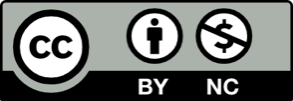 Toto dílo je licencováno pod licencí Creative Commons [CC BY-NC 4.0]. Licenční podmínky navštivte na adrese [https://creativecommons.org/choose/?lang=cs]